À Comissão Eleitoral		               Local/Aposentado:______________________________	,	,                                          (nome titular)                                                            RG/CPF	,	,                                         (cargo)                                                                      (lotação)  e	,	,                                          (nome suplente)                                                          RG/CPF	,	,                                         (cargo)                                                                        (lotação)requerem a inscrição, como Membro Titular e Suplente, respectivamente, para concorrer à membro do Conselho de Representantes da ASSUFRGS Sindicato.Declaram, outrossim, que, se eleitos, aceitam a investidura.Nestes termos, pedem deferimento.Porto Alegre___ de  __________  2023.Representante:	                                             (assinatura)Suplente:	                                             (assinatura)(este formulário deve ser enviado à Secretaria da ASSUFRGS Sindicato - secretaria@assufrgs.org.br, encaminhado à Comissão Eleitoral)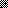 